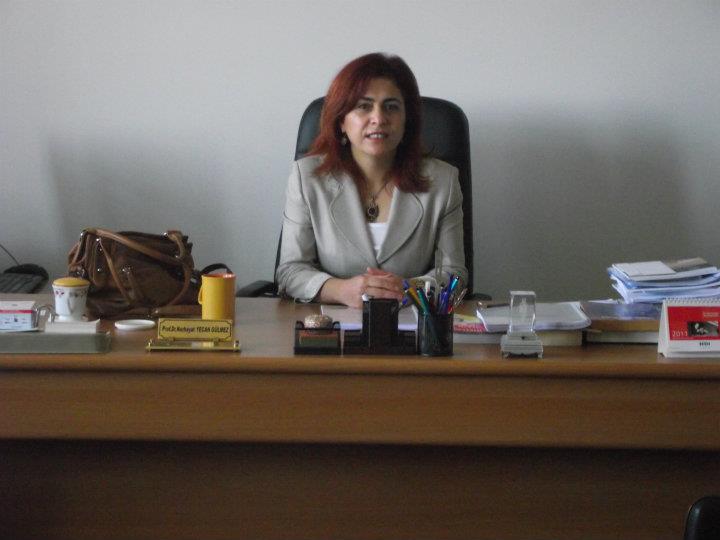 Prof. Dr. Nurhayat GÜLMEZ1964 yılında Elazığ’da doğdu. 1990 yılında Fırat Üniversitesi Veteriner Fakültesinden mezun oldu. 1992 yılında aynı fakültenin Histoloji ve Embriyoloji anabilim dalında araştırma görevlisi oldu. Doktora eğitimini 1994 yılında Fırat Üniversitesi Sağlık Bilimleri Enstitüsü Histoloji ve Embriyoloji Anabilim dalında tamamladı. Aynı yıl Kafkas Üniversitesine geçip, 1995 yılında yardımcı doçentliğe atandı. 1998 yılında Doçent, 2004 yılında Profesör Dr. ünvanı aldı. Halen Yakın Doğu Üniversitesi'nde öğretim üyesi olarak görev yapmaktadır .Prof.Dr. Nurhayat GülmezHistologic and Histometric Examination of Spleen in Geese (Anser anser)* Seyit Ali    BİNGÖL1,Nurhayat YECAN GÜLMEZ2 , Turgay DEPREM3 , Serap KORAL TAŞCI3 , Atatürk Üniversitesi Vet. Bil. Derg. 2014; 9(3): 157-1622. Near East University, Faculty of Veterinary Medicine, Department of Histolgy-Embryology, Nicosia, NORTHERN CYPRUS.file:///C:/Users/ben/Desktop/yay%C4%B1nlar%C4%B1m/Park%20Dergi%20%20Ata.%20Univ.%20Dalak.htmGulmez N; Kocamis H; Liman N; Kukner A; 
Interrenal cell zonation in the adrenal gland of the goose (Anser anser). 
Growth Dev Aging 2004 Summer;68(1):11-8 http://docbydoc.com/Publication/15307661 2003 May : Gulmez N; 
Are glands present in goose pancreatic ducts? A light microscope study. 
JOP 2003 May;4(3):125-8 http://docbydoc.com/Publication/127434182002 Aug : Líman N; Aslan S; Gülmez N; 
The histological observations on the large intestine of the goose (Anser anser) during the pre- and post-hatching periods. 
J Vet Med Sci 2002 Aug;64(8):705-9 http://docbydoc.com/Publication/12237516 2004: Nurhayat Gulmez; Hakan Kocamis; Narin Liman; Aysel Kukner
Interrenal cell zonation in the adrenal gland of the goose (Anser anser).
Growth, development, and aging : GDA 2004;68(1):11-8.http://www.ncbi.nlm.nih.gov/pubmed?term=Interrenal%20cell%20zonation%20in%20the%20adrenal%20gland%20of%20the%20goose%20Anser%20anser2004: H Kocami?; Nurhayat Gulmez; Sahin Aslan; M Nazli
Follistatin alters myostatin gene expression in C2C12 muscle cells.
Acta veterinaria Hungarica 2004;52(2):135-41.http://www.ncbi.nlm.nih.gov/pubmed?term=Follistatin%20alters%20myostatin%20gene%20expression%20in%20C2C12%20muscle%20cells2003: Nurhayat Gulmez
Are glands present in goose pancreatic ducts? A light microscope study.
JOP : Journal of the pancreas 2003;4(3):125-8.http://www.ncbi.nlm.nih.gov/pubmed?term=Are%20glands%20present%20in%20goose%20pancreatic%20ducts%20A%20light%20microscope%20study2003: Nurhayat Gulmez; M Nazli; Sahin Aslan; N Liman
Immunolocalisation of serotonin, gastrin, somatostatin and glucagon in entero-endocrine cells of the goose (Anser anser).
Acta veterinaria Hungarica 2003;51(4):439-49.http://www.ncbi.nlm.nih.gov/pubmed?term=Immunolocalisation%20of%20serotonin%20gastrin%20somatostatin%20and%20glucagon%20in%20entero-endocrine%20cells%20of%20the%20goose%20Anser%20anserGülmez, N., Aslan, Ş., (1999): Histological and Histometrical Investigations on Bursa of Fabricius and Thymus of Native Geese.Tr. J. of Veterinary and Animal Sciences, 23(2),163-171.http://journals.tubitak.gov.tr/veterinary/issues/vet-99-23-2/vet-23-2-11-98043.pdf . Liman, N., Aslan, Ş., Gülmez, N., (2002): The Histological Observations on the Large Intestine of the Goose (Ansre Anser) during the Pre-and Post-Hatching Periods., J. Vet. Med. Sci., 64 (8): 705-709.http://www.ncbi.nlm.nih.gov/pubmed/12237516 Gülmez, N., Nazlı, M., Aslan, Ş., Liman, N., (2003): Immunolocalisation of Serotonin, Gastrin, Somatostatin and Glucagon in Entero-Endocrine Cells of the Goose (Anser anser), Acta Vet. Hun. 51 (4), 439-449.http://www.ncbi.nlm.nih.gov/pubmed/14680056Gülmez, N., Kocamış, H., Aslan, Ş., Nazlı, M., (2004): Immunohistochemical Distribution of the Cells Containing Insulin, Glucagon and Somatostatin in the Goose (Anser Anser) Pancreas, Turk.J. Vet. Anim. Sci., 28, 403-407.http://journals.tubitak.gov.tr/veterinary/issues/vet-04-28-2/vet-28-2-25-0302-7.pdfKocamış, H., Gülmez, N., Aslan, Ş., and Nazlı, M., (2004): Follistatin alters myostatin gene expression in C2C12 muscle cells. Acta Vet. Hungarica, 52(2), 135-141.http://www.ncbi.nlm.nih.gov/pubmed/15168744 Gülmez, N., Kocamış, H., Liman. N., Kükner, A., (2004): Interrenal Cell Zonation in the Adrenal Gland of the Goose , Growth, Development and Aging 68, 11-18.http://www.ncbi.nlm.nih.gov/pubmed/15307661Aslan, Ş., Kocamış, H., Nazlı, M., Gülmez, N., (2005): Immunohistochemical Distribution of Desmin and Vimentin in the Skin of the Zavot Cattle, Turk.J. Vet. Anim. Sci., 29, 325-329.http://journals.tubitak.gov.tr/veterinary/issues/vet-05-29-2/vet-29-2-21-0306-31.pdf Gülmez, N., (2003): Are Glands Present in Goose Pancreatic Ducts? A Light Microscope Study., JOP. J. Pancreas (Online), 4(3): 125-128. (PUBMED, MEDLİNE).http://www.joplink.net/prev/200305/03_c.html Kocamış, H., Gülmez, N., Aslan, Ş., and Nazlı, M., Gahr, S., Kırmızıbayrak, T., Saatçı M., (2006): S Alterations of Myostatin and follistatin Gene Expression Pfofiles in Response to in ovo rhIGF-1 during Quail Embryonic Development, Turk.J. Vet. Anim. Sci., 30 (2): 159-164.http://dergipark.ulakbim.gov.tr/tbtkveterinary/article/view/5000028284Deprem, T., Gülmez, N., (2007): The effects of in ovo Insulin-Like Growth Factor-1 on Embryonic Development of Musculus Longus Colli Dorsalis in Japanese Quail. Tr. J. Veterinary and Animal Sciences.31(4):233-240.http://journals.tubitak.gov.tr/veterinary/issues/vet-07-31-4/vet-31-4-4-0603-6.pdf Karadağ Sarı, E., Nazlı, M., Kocamış, H., Gülmez, N., Aslan, Ş., Deprem, T. (2007): Immunohistochemical Localization of Serotonin-, Gastrin-, and Somatostatin-immunoreactive Endocrine Cells in the duodenum of the Rat (Wistar albino). Kafkas Üniversitesi, Veteriner Fakültesi Dergisi. 13(2):133-137.http://vetdergi.kafkas.edu.tr/eng/archive/2007_2.html Kocamış, H., Aslan, Ş., Gülmez, N., Deprem, T., Karadağ Sarı, E.(2009): The Effects of in ovo RHIGF-1 on Liver Growth During Quail Embriyonic Development. Indian Vet. J. 86: 716-718.http://isplb03aux3.semantico.net/abstracts/20093214667.html;jsessionid=D416E9F94BDB364E198BA17032A4C629 Kocamis, H., Karadag Sari, E., Aslan, S., Gulmez, N. and Deprem, T.: The Effects of Recombinant Human IGF-1 (Insulin-Like Growth Factor-1) Injection on Liver Growth in Rats. Acta Veterinaria (Beograd), Vol. 59, No. 1, 25-31, 2009.http://www.doiserbia.nb.rs/img/doi/0567-8315/2009/0567-83150901025K.pdf Kocamis, H., Karadag Sari, E., Nazlı, M., Gülmez, N., Aslan, S., Deprem, T. : Immunohistochemical Distribution of Insulin-, Glucagon-, and Somatostatin-Containing Cells in the Pancreas of the Rat (Wistar albino). Kafkas Univ Vet Fak Derg. 15 (4): 611-614, 2009.http://vetdergi.kafkas.edu.tr/extdocs/2009_5/821.pdf Taşçı, S.K., Gülmez, N.: İmmunohistochemical distrubution of  peroxidase and its gene experession via RT-PCR in the liver tissue of melatonin administreted mice.Turk.J. Vet. Anim. Sci. 38: 145-150, 2014.http://journals.tubitak.gov.tr/veterinary/issues/vet-14-38-2/vet-38-2-5-1309-21.pd Kükner, A., Kükner, Ş., Ozan, E., Canpolat, L., Yecan (Gülmez), N., Gökçimen, A., (1995): Selenyum Kataraktının Oluşması Sırasında Vit.E ve C'nin Etkilerinin Elektron Mikroskop Düzeyinde İncelenmesi. T. Klin. Oftalmoloji, 4, 36-41.http://www.turkiyeklinikleri.com/article/tr-selenyum-kataraktinin-olusmasi-sirasinda-vitamin-e-ve-cnin-etkilerinin-elektron-mikroskop-duzeyinde-incelenmesi-33814.html Liman, N., Gülmez, N., Aslan, Ş. (2002): The Development of the Small Intestine of the Geese (Anser Anser) at the Pre-and Post-Hatching Periods. E.Ü. Sağlık Bilimleri Dergisi, 11 (1) 45-56http://www.ncbi.nlm.nih.gov/pubmed/12237516 Veteriner Özel Histoloji, Ed. Prof. Dr. Aytekin Özer (2008), Sindirim Sistemi I, Sindirim Sistemi III, Nobel Yayın Dağıtım, Ankarahttps://www.seckin.com.tr/browser/fa/138691552/title/prof-dr-aytekin-ozer.htmlProf.Dr. Nurhayat GÜLMEZShe was born in Elazığ, 1964. She started her undergraduate study in the Faculty of Veterinary Medicine of Fırat University in 1985 and graduated in 1990. She started to study her PhD in the department of Histology and Embryology, faculty of  Veterinary Medicine of Fırat University in 1991 and was assigned as researc fellow  in 1992. She completed her PhD degree in 1994. She was assigned as an associate professor in 1998 and as a full professor in 2004. Prof.Dr. Nurhayat GülmezHistologic and Histometric Examination of Spleen in Geese (Anser anser)* Seyit Ali    BİNGÖL1,Nurhayat YECAN GÜLMEZ2 , Turgay DEPREM3 , Serap KORAL TAŞCI3 , Atatürk Üniversitesi Vet. Bil. Derg. 2014; 9(3): 157-1622. Near East University, Faculty of Veterinary Medicine, Department of Histolgy-Embryology, Nicosia, NORTHERN CYPRUS.file:///C:/Users/ben/Desktop/yay%C4%B1nlar%C4%B1m/Park%20Dergi%20%20Ata.%20Univ.%20Dalak.htmGulmez N; Kocamis H; Liman N; Kukner A; 
Interrenal cell zonation in the adrenal gland of the goose (Anser anser). 
Growth Dev Aging 2004 Summer;68(1):11-8 http://docbydoc.com/Publication/15307661 2003 May : Gulmez N; 
Are glands present in goose pancreatic ducts? A light microscope study. 
JOP 2003 May;4(3):125-8 http://docbydoc.com/Publication/127434182002 Aug : Líman N; Aslan S; Gülmez N; 
The histological observations on the large intestine of the goose (Anser anser) during the pre- and post-hatching periods. 
J Vet Med Sci 2002 Aug;64(8):705-9 http://docbydoc.com/Publication/12237516 2004: Nurhayat Gulmez; Hakan Kocamis; Narin Liman; Aysel Kukner
Interrenal cell zonation in the adrenal gland of the goose (Anser anser).
Growth, development, and aging : GDA 2004;68(1):11-8.http://www.ncbi.nlm.nih.gov/pubmed?term=Interrenal%20cell%20zonation%20in%20the%20adrenal%20gland%20of%20the%20goose%20Anser%20anser2004: H Kocami?; Nurhayat Gulmez; Sahin Aslan; M Nazli
Follistatin alters myostatin gene expression in C2C12 muscle cells.
Acta veterinaria Hungarica 2004;52(2):135-41.http://www.ncbi.nlm.nih.gov/pubmed?term=Follistatin%20alters%20myostatin%20gene%20expression%20in%20C2C12%20muscle%20cells2003: Nurhayat Gulmez
Are glands present in goose pancreatic ducts? A light microscope study.
JOP : Journal of the pancreas 2003;4(3):125-8.http://www.ncbi.nlm.nih.gov/pubmed?term=Are%20glands%20present%20in%20goose%20pancreatic%20ducts%20A%20light%20microscope%20study2003: Nurhayat Gulmez; M Nazli; Sahin Aslan; N Liman
Immunolocalisation of serotonin, gastrin, somatostatin and glucagon in entero-endocrine cells of the goose (Anser anser).
Acta veterinaria Hungarica 2003;51(4):439-49.http://www.ncbi.nlm.nih.gov/pubmed?term=Immunolocalisation%20of%20serotonin%20gastrin%20somatostatin%20and%20glucagon%20in%20entero-endocrine%20cells%20of%20the%20goose%20Anser%20anserGülmez, N., Aslan, Ş., (1999): Histological and Histometrical Investigations on Bursa of Fabricius and Thymus of Native Geese.Tr. J. of Veterinary and Animal Sciences, 23(2),163-171.http://journals.tubitak.gov.tr/veterinary/issues/vet-99-23-2/vet-23-2-11-98043.pdf . Liman, N., Aslan, Ş., Gülmez, N., (2002): The Histological Observations on the Large Intestine of the Goose (Ansre Anser) during the Pre-and Post-Hatching Periods., J. Vet. Med. Sci., 64 (8): 705-709.http://www.ncbi.nlm.nih.gov/pubmed/12237516 Gülmez, N., Nazlı, M., Aslan, Ş., Liman, N., (2003): Immunolocalisation of Serotonin, Gastrin, Somatostatin and Glucagon in Entero-Endocrine Cells of the Goose (Anser anser), Acta Vet. Hun. 51 (4), 439-449.http://www.ncbi.nlm.nih.gov/pubmed/14680056Gülmez, N., Kocamış, H., Aslan, Ş., Nazlı, M., (2004): Immunohistochemical Distribution of the Cells Containing Insulin, Glucagon and Somatostatin in the Goose (Anser Anser) Pancreas, Turk.J. Vet. Anim. Sci., 28, 403-407.http://journals.tubitak.gov.tr/veterinary/issues/vet-04-28-2/vet-28-2-25-0302-7.pdfKocamış, H., Gülmez, N., Aslan, Ş., and Nazlı, M., (2004): Follistatin alters myostatin gene expression in C2C12 muscle cells. Acta Vet. Hungarica, 52(2), 135-141.http://www.ncbi.nlm.nih.gov/pubmed/15168744 Gülmez, N., Kocamış, H., Liman. N., Kükner, A., (2004): Interrenal Cell Zonation in the Adrenal Gland of the Goose , Growth, Development and Aging 68, 11-18.http://www.ncbi.nlm.nih.gov/pubmed/15307661Aslan, Ş., Kocamış, H., Nazlı, M., Gülmez, N., (2005): Immunohistochemical Distribution of Desmin and Vimentin in the Skin of the Zavot Cattle, Turk.J. Vet. Anim. Sci., 29, 325-329.http://journals.tubitak.gov.tr/veterinary/issues/vet-05-29-2/vet-29-2-21-0306-31.pdf Gülmez, N., (2003): Are Glands Present in Goose Pancreatic Ducts? A Light Microscope Study., JOP. J. Pancreas (Online), 4(3): 125-128. (PUBMED, MEDLİNE).http://www.joplink.net/prev/200305/03_c.html Kocamış, H., Gülmez, N., Aslan, Ş., and Nazlı, M., Gahr, S., Kırmızıbayrak, T., Saatçı M., (2006): S Alterations of Myostatin and follistatin Gene Expression Pfofiles in Response to in ovo rhIGF-1 during Quail Embryonic Development, Turk.J. Vet. Anim. Sci., 30 (2): 159-164.http://dergipark.ulakbim.gov.tr/tbtkveterinary/article/view/5000028284Deprem, T., Gülmez, N., (2007): The effects of in ovo Insulin-Like Growth Factor-1 on Embryonic Development of Musculus Longus Colli Dorsalis in Japanese Quail. Tr. J. Veterinary and Animal Sciences.31(4):233-240.http://journals.tubitak.gov.tr/veterinary/issues/vet-07-31-4/vet-31-4-4-0603-6.pdf Karadağ Sarı, E., Nazlı, M., Kocamış, H., Gülmez, N., Aslan, Ş., Deprem, T. (2007): Immunohistochemical Localization of Serotonin-, Gastrin-, and Somatostatin-immunoreactive Endocrine Cells in the duodenum of the Rat (Wistar albino). Kafkas Üniversitesi, Veteriner Fakültesi Dergisi. 13(2):133-137.http://vetdergi.kafkas.edu.tr/eng/archive/2007_2.html Kocamış, H., Aslan, Ş., Gülmez, N., Deprem, T., Karadağ Sarı, E.(2009): The Effects of in ovo RHIGF-1 on Liver Growth During Quail Embriyonic Development. Indian Vet. J. 86: 716-718.http://isplb03aux3.semantico.net/abstracts/20093214667.html;jsessionid=D416E9F94BDB364E198BA17032A4C629 Kocamis, H., Karadag Sari, E., Aslan, S., Gulmez, N. and Deprem, T.: The Effects of Recombinant Human IGF-1 (Insulin-Like Growth Factor-1) Injection on Liver Growth in Rats. Acta Veterinaria (Beograd), Vol. 59, No. 1, 25-31, 2009.http://www.doiserbia.nb.rs/img/doi/0567-8315/2009/0567-83150901025K.pdf Kocamis, H., Karadag Sari, E., Nazlı, M., Gülmez, N., Aslan, S., Deprem, T. : Immunohistochemical Distribution of Insulin-, Glucagon-, and Somatostatin-Containing Cells in the Pancreas of the Rat (Wistar albino). Kafkas Univ Vet Fak Derg. 15 (4): 611-614, 2009.http://vetdergi.kafkas.edu.tr/extdocs/2009_5/821.pdf Taşçı, S.K., Gülmez, N.: İmmunohistochemical distrubution of  peroxidase and its gene experession via RT-PCR in the liver tissue of melatonin administreted mice.Turk.J. Vet. Anim. Sci. 38: 145-150, 2014.http://journals.tubitak.gov.tr/veterinary/issues/vet-14-38-2/vet-38-2-5-1309-21.pd Kükner, A., Kükner, Ş., Ozan, E., Canpolat, L., Yecan (Gülmez), N., Gökçimen, A., (1995): Selenyum Kataraktının Oluşması Sırasında Vit.E ve C'nin Etkilerinin Elektron Mikroskop Düzeyinde İncelenmesi. T. Klin. Oftalmoloji, 4, 36-41.http://www.turkiyeklinikleri.com/article/tr-selenyum-kataraktinin-olusmasi-sirasinda-vitamin-e-ve-cnin-etkilerinin-elektron-mikroskop-duzeyinde-incelenmesi-33814.html Liman, N., Gülmez, N., Aslan, Ş. (2002): The Development of the Small Intestine of the Geese (Anser Anser) at the Pre-and Post-Hatching Periods. E.Ü. Sağlık Bilimleri Dergisi, 11 (1) 45-56http://www.ncbi.nlm.nih.gov/pubmed/12237516 Veteriner Özel Histoloji, Ed. Prof. Dr. Aytekin Özer (2008), Sindirim Sistemi I, Sindirim Sistemi III, Nobel Yayın Dağıtım, Ankarahttps://www.seckin.com.tr/browser/fa/138691552/title/prof-dr-aytekin-ozer.html